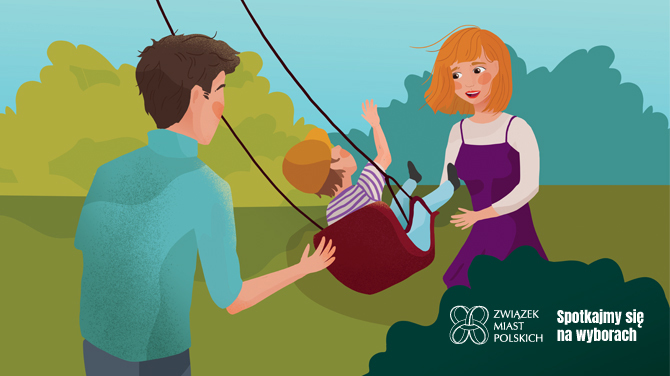 Wspólna kampania miast i ZMP - Spotkajmy się na wyborachZwiązek Miast Polskich zaprasza miasta do zaangażowania się w kampanię zachęcającą mieszkańców do głosowania - udział w wyborach to nie tylko obywatelski obowiązek, ale też świętowanie demokracji. Wybory parlamentarne odbędą się już za niespełna dwa tygodnie, w niedzielę, 13 października. 25 września br. przedstawiciele miast - Warszawy, Gliwic, Łodzi, Sopotu i Związku Miast Polskich zainaugurowali kampanię profrekwencyjną, w której zachęcali do głosowania mieszkańców i przypominali, że udział w wyborach to nie tylko obywatelski obowiązek, ale również świętowanie demokracji. – Pamiętajmy, że w wolnych wyborach liczy się każdy głos i każdy głosujący może zadecydować o przyszłości swojego kraju. Większość wybiera za niegłosujących. Znów zachęcamy mieszkańców do pójścia do urn wyborczych – powiedział Rafał Trzaskowski, prezydent stolicy.– Chcemy, aby wybory były świętem w każdym polskim mieście. Dodatkowo zachęcamy przedstawicieli lokalnej administracji do otwarcia urzędów w sobotę, 5 października, aby ułatwić odbiór zaświadczeń wyborczych – mówił Zygmunt Frankiewicz, prezydent Gliwic i prezes Związku Miast Polskich.– Ostatnie wybory samorządowe udowodniły, że mieszkańcy chcą decydować o tym, kto zadba o miejsce, w którym żyją. Teraz chcemy wyzwolić energię w całym kraju, dlatego również dziś powtarzam – spotkajmy się na wyborach – podkreślała Hanna Zdanowska, prezydent Łodzi.Wybory do Sejmu Rzeczypospolitej i do Senatu Rzeczypospolitej Polskiej odbędą się w niedzielę 13 października 2019 roku. Głosować będzie można bez przerwy od godz. 7.00 do godz. 21.00.Więcej informacji i materiały są dostępne na stronie ZMP - http://www.miasta.pl/aktualnosci/kampania-profrekwencyjna-spotkajmy-sie-na-wyborachKontakt: Joanna Proniewicz, rzecznik prasowy ZMP, joanna.proniewicz@zmp.poznan.pl, tel. 61 633 50 54, 601 312 741Związek Miast Polskich Informacja prasowa30 września 2019 r.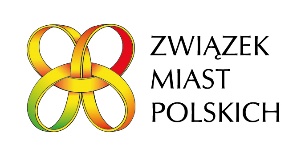 